Ежегодно 21 марта отмечается Международный день человека с синдромом Дауна, который учрежден для привлечения внимания общественности к проблемам детей, страдающих этой патологией.Синдром Дауна – заболевание, возникающее в результате генетической аномалии, при которой в организме человека появляется дополнительная хромосома. Это самая распространенная генетическая аномалия. По статистике, один из шестисот-восьмисот новорожденных появляется на свет с синдромом Дауна. Это не зависит от образа жизни родителей, состояния их здоровья, вредных привычек, питания, достатка, образования, национальности. Толерантное воспитание: Как объяснить, кто такие дети с синдромом ДаунаЧто рассказать ребенку о детях с синдромом Дауна? Просто научитесь правильно отвечать на его вопросыМамы малышей с синдромом Дауна давно привыкли к любопытным взглядам, не всегда корректным комментариям, и даже откровенным глупостям, которые слышат в адрес своих детей на площадке, в кафе, в транспорте. Эти глупости говорятся часто не со зла, а от полного непонимания, что такое синдром Дауна, и чем отличается ребенок с синдромом Дауна от остальных детей.Все бы ничего, но эту ошибочную точку зрения и это некорректное поведение перенимают и наши дети. Как воспитать ребенка толерантным, и что рассказать ему о детях с синдромом Дауна? Просто научитесь правильно отвечать на его вопросы. Он обязательно задаст их, когда увидит такого малыша.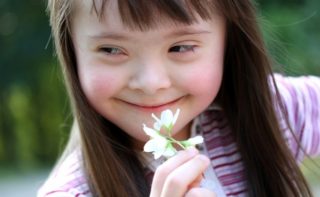 А кто это?Это такой же ребенок, как и ты, только он родился с одной особенностью, которой у тебя нет. Она называется синдром Дауна. Поэтому он внешне немного отличается от тебя и учится что-то делать дольше, чем ты.Он вылечится когда-нибудь?Синдром Дауна — это не болезнь. С этим синдромом он будет жить всегда, но, если ему помогать, он научится всему, что умеешь ты. Просто ему понадобится больше внимания и заботы. И ему очень важно общаться с такими ребятами, как ты и твои друзья: так ему легче научиться правильно говорить и делать то, что делаете вы. Например, вы можете вместе рисовать, и ты увидишь, что он с каждым разом будет делать это все лучше.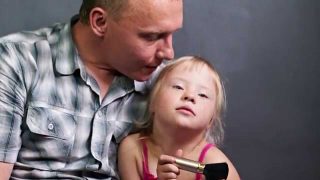 А наша соседка говорила, что дети с этим синдромом рождаются только у плохих родителейНет, мальчики и девочки с синдромом Дауна рождаются у совершенно разных родителей: у тех, кто правильно питается, занимается спортом, и у тех, кто курит и пьет, в разных странах, где холодно и жарко. Представь, обычную школу, в которой 700 человек, и вот они все родились в один день – один из них родился с синдромом Дауна.Я плохо понимаю, что он говорит. Он меня тоже не понимает?Он тебя понимает. И самое главное – очень хочет с тобой общаться и понимать тебя. Ты можешь удивиться, но все дети с синдромом Дауна очень добрые и дружелюбные. Они очень-очень хотят иметь друзей, поэтому так доверчивы. Не обижай такого ребенка, он никогда не сделает тебе ничего плохого. Сейчас ты плохо понимаешь, что он говорит, но уже в следующий раз тебе будет легче. Чем больше он будет с тобой общаться, тем лучше будет говорить.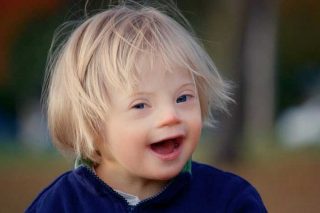 Все так просто?Да, но, чтобы он тебя хорошо понимал, запомни: Не настаивай на разговорах и играх. Детям с синдромом Дауна труднее, чем тебе, долго быть внимательными, они быстро устают и начинают отвлекаются, как ты на уроках математики. Им нужна передышка.Лучше покажи, чем скажи «представь себе». Потому что ты любишь фантазировать, а они нет. Им трудно представить что-то в голове.Не поленись что-то повторить. Память у них не такая хорошая, как у тебя. И трудно им запомнить то, что они только что услышали.Не злоупотребляй его доверием. Если ты попросишь ребенка с синдромом Дауна что-то сделать, он охотно согласится, потому что очень доверчив и добродушен.